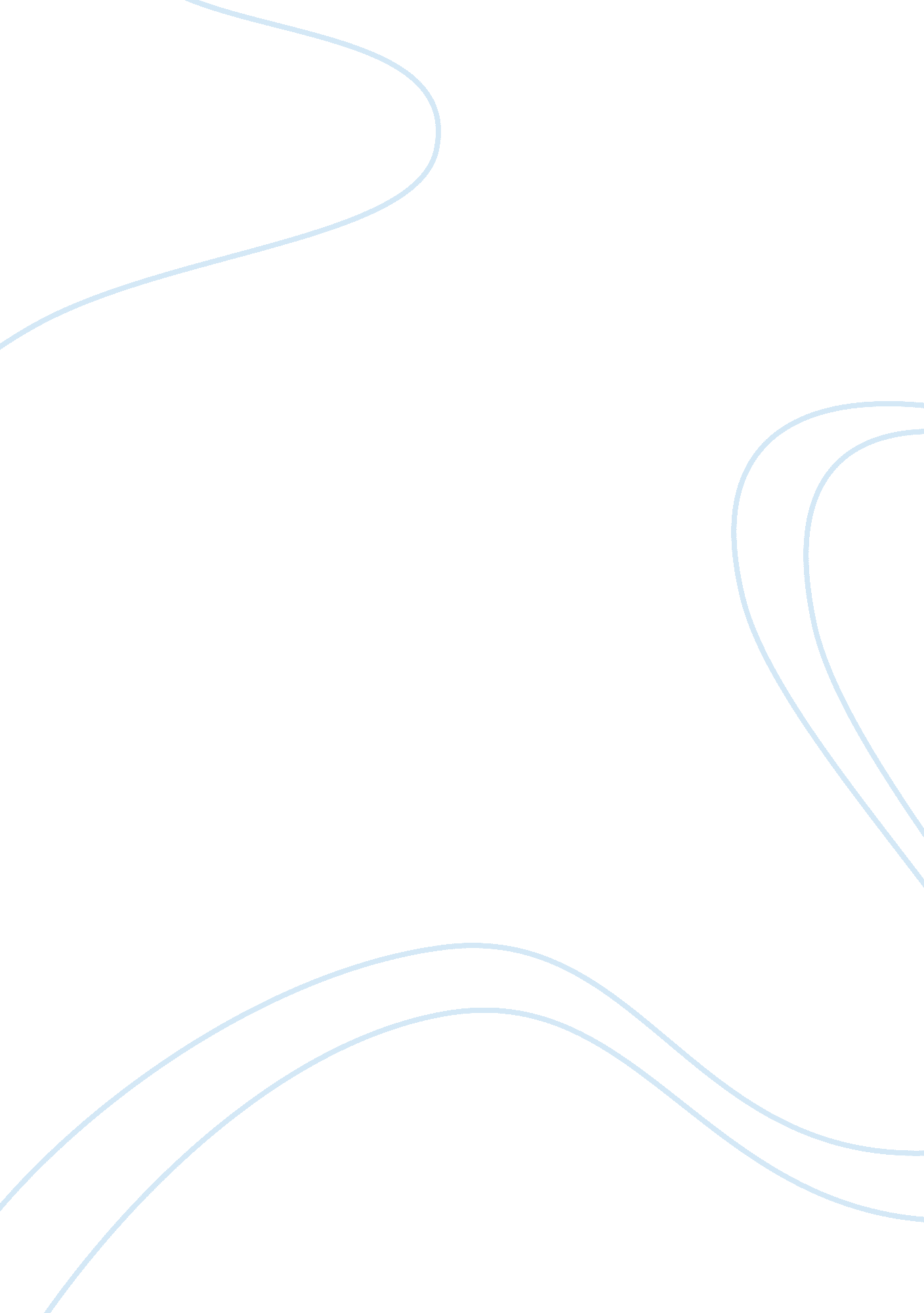 Reading and writing with clarityEducation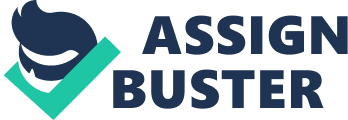 Additionally, the quality of services was found to promote community integration and foster closer relationships between staff, children and parents by stimulating new child-rearing practices. 

(a) This sentence is incorrect as the sentence structure implies that the dog should be put in a plastic bag. Therefore a suggested correct alternative is: 
If a dog fouls the playground, you must use a poop-scoop to put the dog’s waste into a plastic bag. 
b) The sentence is incorrect because the word “ each” is singular and therefore reference to “ members” and “ are” is incorrect. Therefore, the correct alternative is: 
Each staff member is required to complete the form. 
c) The sentence structure is fragmented and the alternative is: 

The procedures are enclosed for staff use and are colored grey. 
d) The correct sentence is: 
The report requires all headteachers to devise a suitable system. 
e) The sentence is incorrect in failing to insert an apostrophe to denote the subject. Therefore the correct sentence is: 
The small pupil’s identification number is shown below. 
f) The word “ design” is singular and therefore the use of the word “ are” is incorrect: 
The design of computer systems is always carried out by qualified engineers. 
g) Correct sentence: 
The team has had many meetings and recommends the following action. 
h) Correct sentence: 
The school that won the competition cheated. 
i) Correct sentence: 
The teacher worked over the weekend to complete the plan 
j) Correct sentence: 
Teachers who use this assessment frequently identify problems at an early stage 